	教学〔2014〕57号关于华南师范大学-华大基因研究院创新班2015年选拔联合培养本科生的通知各相关学院：根据学校与华大基因研究院（英文简称BGI）签订的《华南师范大学－华大基因研究院基因组科学创新人才联合培养协议》，经双方协商，现从我校2012级本科生中选拔若干名相关专业优秀学生，与来自国内其他知名高校的优秀本科生共同组建“华大基因2015年创新班”，进驻华大基因研究院开展为期一年半的联合培养。具体事项通知如下：一、选拔对象数理类、计算机类和生物类2012级本科生，生命科学学院、数学科学学院、计算机学院、物理与电信工程学院、信息光电子科技学院等学院的相关专业学生均可报名。二、选拔要求1. 成绩：专业内绩点排名前50%，原则上必修课无重修，专业基础扎实；2. 能力：具备优良的表达能力、学习能力和接受新鲜事物能力，富有开拓意识、创新精神，具有较强的英语听、说、读、写能力；3. 态度：积极进取，有责任心，纪律性、时间观念强，有较强的团队精神和合作意识。三、培养方式和待遇被录取学生需全日制进驻BGI进行一年半的学习与科学研究，完成双方制订的培养计划，学习成绩与学分认定参照学校相关教学管理规定执行，达到培养要求的学生按程序申请个人学籍所在本科专业的毕业证、学位证。BGI为创新班学生提供住宿、工作餐，并给予一定生活补助。四、 创新班学生毕业去向1. 可申请进入华大基因与哥本哈根大学、香港大学等世界名校联办的硕博联合培养项目；2. 可申请进入中国科学院大学华大教育中心继续深造（详见BGI官网http://www.genomics.cn）；3. 加盟BGI体系内的各个科研或支撑平台；4. 离开BGI自主就业或深造。五、 选拔流程创新班学生选拔考核工作由BGI负责，选拔小组成员均来自BGI，我校协助选拔组织工作，具体选拔流程如下：1. 学生申请：个人提交申请表和其他报名材料；2．宣讲和提交材料纸质版：BGI定于11月27日来我校召开宣讲会，申请者必须出席并提交申请材料纸质版，预期不再收纸质申请材料。其他有兴趣同学也可自愿参加；3. 初筛：BGI负责报名资格筛选；4. 网络笔试(12月20-25日)：通过筛选者，BGI将于48小时内邮件或电话通知参加网络笔试测验。笔试时间为2小时, 根据专业情况，选择性测试生物类、计算机类或数理类相关知识；5. 在线或视频面试(12月25日-1月10日)：通过网络笔试的申请同学，BGI将直接联系并组织远程电话或视频面试；6. 发接收函：BGI将通过考核的学生名单报学校备案后，寒假前发录取通知。学生于新学期开学后入驻BGI。六、报名办法1．报名时间： 11月24日至12月20日； 2．报名材料：（1）《华南师大—华大基因联合培养本科生申请表》（见附件三）；（2）个人简历；（3）学院或学校盖章的在校期间成绩单；（4）英语和计算机等级证书复印件；（5）校级以上获奖证书复印件；（6）参加科研、实践项目等其他能够体现个人能力的材料；3．报名方式：申请者需将所有电子档报名材料同时发送至bgi-hredu@genomics.org.cn和sjjxkscnu@126.com，邮件主题和附件标题均以“学校+姓名+创新班申请”。宣讲会当天可提交纸质版材料，逾期不再接收纸质版材料。4.宣讲会时间地点： 11月27日下午BGI来我校召开宣讲会，15:15-15:30为提交纸质版申请材料时间，15:30正式开始宣讲。地点：石牌校区第一课室大楼北201； 5．咨询电话：（1）华大基因研究院：0755-22324573 王老师;    （2）学校教务处：85216830  张老师;（3）BGI创新班选拔咨询QQ群：155365265。附件：2015华大基因创新班报名通知附件      二Ｏ一四年十一月二十四日  华南师范大学教务处               2014年11月24日印发附件一：华大基因创新班简介华大基因，在自然出版集团2014年发布的《2013年亚太地区自然出版指数》(NPI 2013 Asia-Pacific)中名列全球科研机构第八十七名、中国科研机构第五名，亚太地区科研机构第十七名。在《自然遗传学》和《自然生物技术》上的发表总数分别位列中国第二名和第四名。2009年-2013年五年统计榜单上，华大基因凭借73篇论文继续保持中国科研机构第五位的排名，位列中国科学院、中国科技大学、清华大学和北京大学之后，且连续四年入选自然出版指数中国十大科研机构。累计被SCI（Science Citation Index）收录的论文856篇；在Nature、Science、Cell、New England Journal of Medicine发文共计130余篇。在大科学和大产业发展的过程中，华大基因致力于探索特色鲜明的生物领域尖端人才培养之路，倡导在项目中学习，在创造中成长。自09年始，通过开展本科创新班联合培养项目实践，与华南理工、华南师大、暨南大学、武汉大学、华中科大、中国地大（武汉）、东南大学、四川大学、电子科大、青岛大学、安徽医科大、大连理工、西北工大、南方科大、塔里木大学、重庆师大、湖南农大等高校联合培养学生共300余名。近年来，学生以第一作者或共同作者身份在Nature、Science、Cell、New England Journal of Medicine等杂志上发表科研论文共计52篇，申报专利90余项，软件著作权50余项。通过实战，多名学生已成长为国家重大项目负责人或自主科研项目负责人，在中国乃至全球基因组科学和产业的发展中发挥着重要作用。现在，2015年创新班的选拔即将开始，欢迎对基因组科学或者生物信息学等有兴趣并且愿意接受高水平项目挑战的同学报名加入华大基因创新班，来华大基因体验国际顶级科研环境，发挥你们的创新潜力。有关创新班的更多信息请访问华大基因网站：http://www.genomics.cn/brand/index 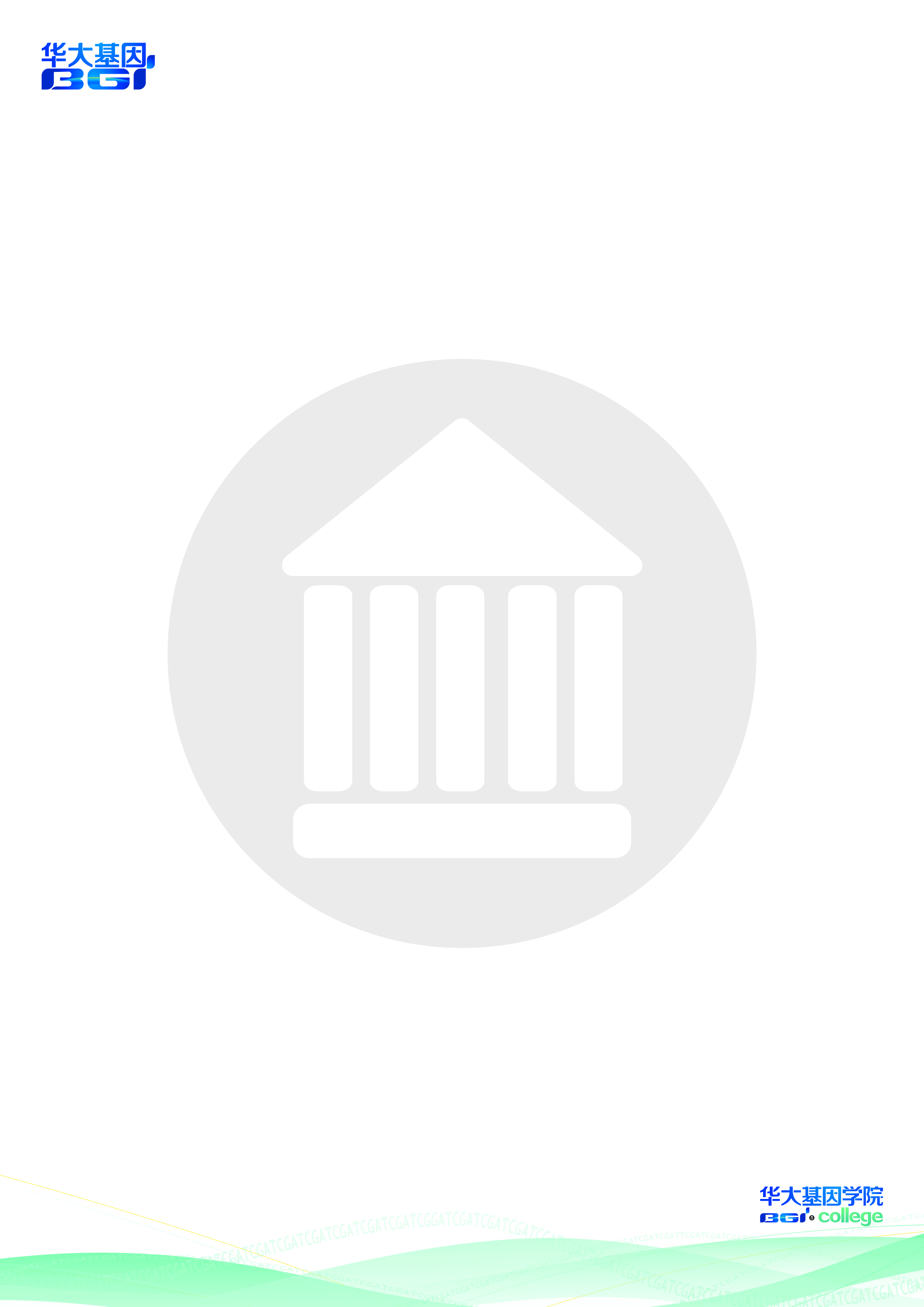 华南师范大学—华大基因创新班申请表 姓名性别出生日期籍贯学院及专业学号毕业时间英语水平计算机水平计算机水平其他能力其他能力联系方式□手机：                       □邮箱：□手机：                       □邮箱：□手机：                       □邮箱：□手机：                       □邮箱：□手机：                       □邮箱：□手机：                       □邮箱：□手机：                       □邮箱：□手机：                       □邮箱：联系方式□家庭住址：□联系电话□家庭住址：□联系电话□家庭住址：□联系电话□家庭住址：□联系电话□家庭住址：□联系电话□家庭住址：□联系电话□家庭住址：□联系电话□家庭住址：□联系电话个人情况简介：对华大认识及申请加入创新班理由：未来职业发展规划：                                                             申请人：                                                             日 期：   年  月   日个人情况简介：对华大认识及申请加入创新班理由：未来职业发展规划：                                                             申请人：                                                             日 期：   年  月   日个人情况简介：对华大认识及申请加入创新班理由：未来职业发展规划：                                                             申请人：                                                             日 期：   年  月   日个人情况简介：对华大认识及申请加入创新班理由：未来职业发展规划：                                                             申请人：                                                             日 期：   年  月   日个人情况简介：对华大认识及申请加入创新班理由：未来职业发展规划：                                                             申请人：                                                             日 期：   年  月   日个人情况简介：对华大认识及申请加入创新班理由：未来职业发展规划：                                                             申请人：                                                             日 期：   年  月   日个人情况简介：对华大认识及申请加入创新班理由：未来职业发展规划：                                                             申请人：                                                             日 期：   年  月   日个人情况简介：对华大认识及申请加入创新班理由：未来职业发展规划：                                                             申请人：                                                             日 期：   年  月   日个人情况简介：对华大认识及申请加入创新班理由：未来职业发展规划：                                                             申请人：                                                             日 期：   年  月   日学院意见：                                                            学院负责人签名：                                                            日 期：   年  月   日学院意见：                                                            学院负责人签名：                                                            日 期：   年  月   日学院意见：                                                            学院负责人签名：                                                            日 期：   年  月   日学院意见：                                                            学院负责人签名：                                                            日 期：   年  月   日学院意见：                                                            学院负责人签名：                                                            日 期：   年  月   日学院意见：                                                            学院负责人签名：                                                            日 期：   年  月   日学院意见：                                                            学院负责人签名：                                                            日 期：   年  月   日学院意见：                                                            学院负责人签名：                                                            日 期：   年  月   日学院意见：                                                            学院负责人签名：                                                            日 期：   年  月   日选拔组审核意见：            签  名：                      日  期：选拔组审核意见：            签  名：                      日  期：选拔组审核意见：            签  名：                      日  期：选拔组审核意见：            签  名：                      日  期：选拔组审核意见：            签  名：                      日  期：选拔组审核意见：            签  名：                      日  期：选拔组审核意见：            签  名：                      日  期：选拔组审核意见：            签  名：                      日  期：选拔组审核意见：            签  名：                      日  期：